Prénom : _______________						Date : ________________Problèmes : Les partages inégaux. Deux classes de 5e et 6e années comptent ensemble 64 élèves. La 5e année a 2 élèves de plus que l’autre. Combien les classes ont-elles d’élèves ?			_______________________________________________________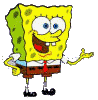 			_______________________________________________________			_______________________________________________________ Madisson, Marine et Mégane ont ensemble 47 marqueurs. Madisson en a 8 de plus que les deux autres. Combien ont-elles de marqueurs séparément ?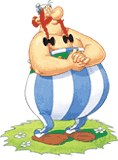 			______________________________________________________			______________________________________________________			______________________________________________________			______________________________________________________ Maxime, Aymerick et Tom ont 54 ans à eux trois. Maxime a 5 ans de plus qu’Aymerick qui a 8 ans de plus que Tom. Quel est l’âge de chacun ?			______________________________________________________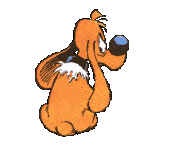 			______________________________________________________			______________________________________________________			______________________________________________________ 3 frères reçoivent la somme de 28 000 €. Le premier touche 4000 € de plus que le deuxième et 5000 € de moins que le troisième. Quelle est la part de chacun des 3 frères ?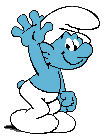 			_______________________________________________________			_______________________________________________________			_______________________________________________________			_______________________________________________________ A la fin de la récréation, Sarah, Laëtitia et Wendy ont, à elles 3, 111 billes. Wendy a 12 billes de plus que Laëtitia. Laëtitia en a 12 de moins que Sarah. Combien ont-elles de billes chacune ?				__________________________________________________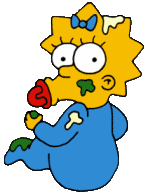 				__________________________________________________				__________________________________________________				__________________________________________________				__________________________________________________ Alfonso, Alexis et Junior se pèsent ensemble. La balance indique 117 Kg. Alexis pèse 5 Kg de moins qu’Alfonso. Junior pèse 11 Kg de plus qu’Alfonso. Quel est le poids de chaque enfant ?			_______________________________________________________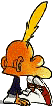 			_______________________________________________________			_______________________________________________________			_______________________________________________________ A la librairie, j’ai acheté un dictionnaire, une bd et un roman. J’ai dépensé 70 €. Je me rappelle que le dictionnaire coûtait 18 € de plus que le roman qui, lui, coûtait 3 € de moins que la bd. Calcule le prix de chaque livre.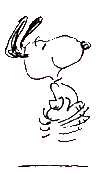 			________________________________________________________			________________________________________________________			________________________________________________________			________________________________________________________			________________________________________________________ 3 amis vont au restaurant. A choisit du poisson, B choisit la viande et c prend une pizza. Le poisson coûte 3 € de plus que la viande. La pizza coûte 1,5 € de moins que la viande. Les 3 plats reviennent à 60 €. Calcule le prix de chaque repas.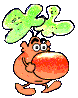 			___________________________________________________________			___________________________________________________________			___________________________________________________________